Паспорт резервного отряда ЮИД (отряда ЮПИД; объединения «Дорожный дозор»)Территория 	город Волгодонск               Образовательная организация  муниципальное бюджетное общеобразовательное учреждение средняя школа №8 «Классическая» г.ВолгодонскаПредседатель комиссии «За безопасность движения» и ответственный работник за мероприятия по профилактике ДДТТ - Дюльдина Ирина Владимировна, заместитель директора по воспитательной работе, тел.:89185626384, e-mail: iri6144769@yandex.ruРуководитель резервного отряда ЮИДЗмеева Валентина Ивановна, старшая вожатая, тел.:89287652351   e-mail:Название отряда ЮИД: «Дорожный дозор»Командир резервного отряда ЮИД – Калиновский ДмитрийСписочный состав отряда ЮИД:Количество членов в резервном отряде ЮИД  - 15 человекНаличие формы – не имеется (есть элементы – пилотки, галстуки) 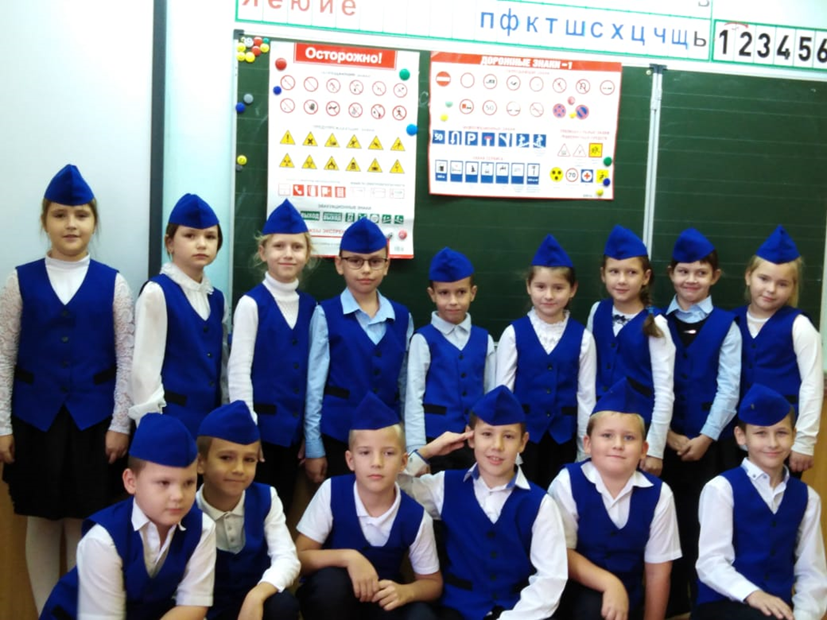 Эмблема резервного отряда ЮИД имеется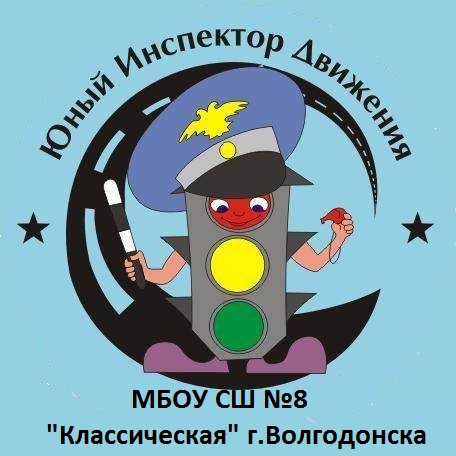 Девиз резервного отряда ЮИДБудем правила движеньяВместе с вами изучать,На дорогах, перекресткахВсе законы соблюдать.ПесняЕсли вы забылиПравила движеньяЕсли не училиВы их до сих пор,То придет на помощьНаша академияНарушителям движенья Мы дадим отпорПрипев:Пешеходам непременноПропаганду проведемБезопасное движенье Будет в городе родномУголок «Дела юных инспекторов движения» (фото прилагается)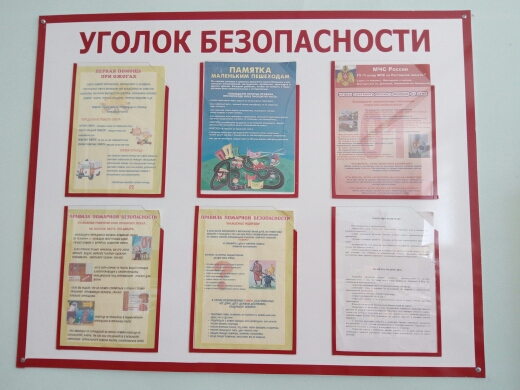 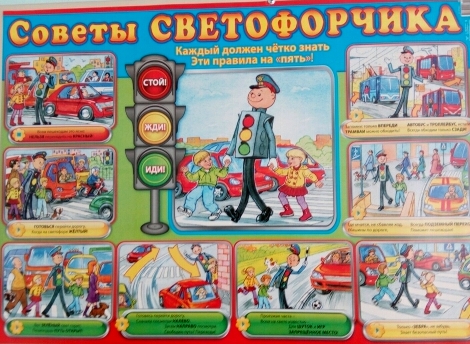 Рубрика отряда ЮИД (в разделе по ОБДД) на сайте образовательной организации (скриншот прилагается), адрес сайта: http://8school.ucoz.ruНаличие уголка по безопасности дорожного движения в холле образовательной организации (фото прилагается)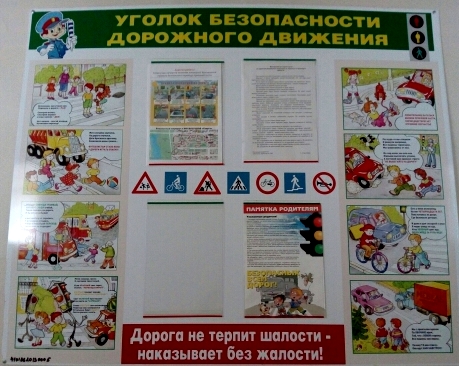 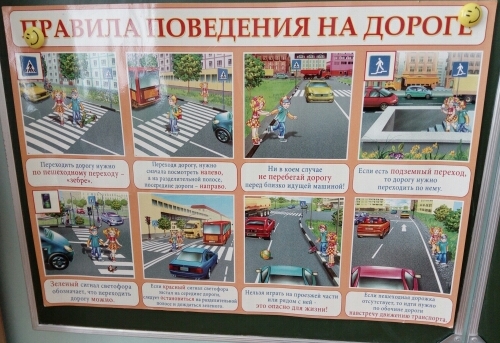 Наличие кабинета БДД (фото прилагается)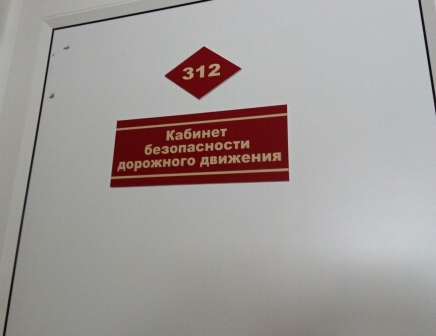 План основных  мероприятий развития ЮИДовского движения  и мероприятий по предупреждению ДТП с участием несовершеннолетних на текущий год (прилагается)Использование информационной поддержки (газета «Добрая дорога детства», газета «Авто Дон», «Стоп-газета», журналы, методические пособия, Сайты – прилагается сканер подписки)К паспорту ведётся дневник отряда ЮИД  о проведённых мероприятиях и фотоматериалы (прилагается)Председатель комиссии«За безопасность движения»                                                    ________________Руководитель отряда ЮИД                                                    _________________